    St Day Parish CouncilAgenda for the Annual Parish Council Meeting to be held on Monday 08th May, 2017, at 7pm in the Mills St Community Room.1.       	Apologies 2.       	Declarations of Personal and Prejudicial Interests relating to items on the agenda and the details thereof3.       	Public Participation (to be limited to 15 minutes)4.	Police reportElection of Parish Council Chairperson for the year 2017/18Election of Parish Council Vice Chairperson for the year 2017/18Election of members of the Finance sub-Committee for the year 2017/18Election of members of the Planning sub-Committee for the year 2017/18Election of representatives (2) to the Mining Villages Regeneration Group and Community Network Panel for the year 2017/18Election of Public Transport representative for the year 2017/18Election of representative to the Mineral Tramways Group for 2017/18Election of representative(s) to the SITA liaison group for 2017/18Election of representative to the North Kerrier Reference Group for 2017/18Appointment of Tree WardenRegister of Members’ Interests16.	Cornwall Councillor’s report17.	Confirmation of the Minutes of the meeting held on Monday 10th April, 201718.	Matters arisingTown regenerationFootpathsPublic transport & bus sheltersPlay areas & gardensSurgery facilities Empty propertiesBurial ground and churchyardh.	St Day Old Churchi.	Mine workings, Telegraph Stj.	Speedwatchk.	Carols in the Squarel.	St Day in Bloom judgingm.	Neighbourhood planning19.	Correspondence receivedfrom St Day Youth & Sports Assoc re grant for marking out the car parkfrom Scott & Co re change of management structure20.	Planning21.	Accounts22.	Traffic and roads23.	Meeting reports24.	To approve and sign the Annual Return, 2016/17, section 1 for Audit 25.	To approve and sign the Annual Return, 2016/17, section 2 for Audit26.	Cooption of a Parish Cllr27.	Date of the next meetingStephen Edwards Stephen Edwards, Clerk.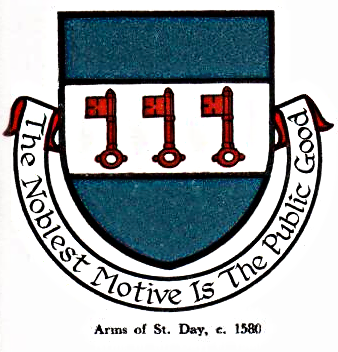 